УТВЕРЖДЕНОРешением Муниципального Советамуниципального образованиямуниципальный округ Морские воротаот 23.06.2022 № 03/05ПОРЯДОКсоставления, утверждения и ведения бюджетной сметы по главному распорядителю бюджетных средств Муниципального Совета муниципального образования муниципальный округ Морские ворота1. Общие положения1.1. Настоящий Порядок составления, утверждения и ведения бюджетной сметы по главному распорядителю бюджетных средств Муниципальный Совет муниципального образования муниципальный округ Морские ворота(далее – Порядок)разработан в соответствии со статьями 158, 161, 162, 221 Бюджетного кодекса Российской Федерации и приказом Министерства финансов Российской Федерации от 14.02.2018 №26н «Об общих требованиях к порядку составления, утверждения и ведения бюджетных смет казенных учреждений» и устанавливает правила составления, утверждения и ведения бюджетных смет по главному распорядителю бюджетных средств Муниципальный Совет муниципального образования муниципальный округ Морские ворота (далее – бюджетных смет).1.2. Муниципальный Совет муниципального образования муниципальный округ Морские ворота (далее – МС МО МО Морские ворота) отвечает за составление, утверждение и ведение бюджетных смет.2. Общие требования к составлению бюджетных смет 2.1. Составлением бюджетных смет в целях настоящего Порядка является установление объема и распределения направлений расходов бюджета внутригородского муниципального образования города федерального значения Санкт-Петербурга муниципальный округ Морские ворота (далее – местный бюджет) на срок действия решения о местном бюджете на текущий финансовый год в пределах, доведенных до МС МО МО Морские ворота лимитов бюджетных обязательств на принятие и (или) исполнение бюджетных обязательств по обеспечению выполнения функций МС МО МО Морские ворота, включая бюджетные обязательства по предоставлению бюджетных инвестиций и субсидий юридическим лицам (в том числе субсидии бюджетным и автономным учреждениям), субсидий, субвенций и иных межбюджетных трансфертов на период одного календарного года (далее - лимиты бюджетных обязательств).В смете справочно указываются объем и распределение направлений расходов на исполнение публичных нормативных обязательств.2.2. Показатели бюджетной сметы формируются в разрезе кодов классификации расходов бюджетов бюджетной классификации Российской Федерации с детализацией по кодам подгрупп и (или) элементов видов расходов классификации расходов бюджетов, в пределах, доведенных в установленном порядке лимитов бюджетных обязательств по расходам бюджета. 2.3. Бюджетная смета составляется МС МО МО Морские ворота путем формирования показателей сметы на очередной финансовый, в процессе формирования проекта решения о местном бюджете в соответствии с приложением № 1 к настоящему Порядку.К проекту бюджетной сметы прилагаются обоснования (расчеты) плановых сметных показателей (в разрезе  кодов классификации расходов бюджетной классификации Российской Федерации с детализацией до кодов видов расходов),  являющихся неотъемлемой частью смет.2.4. Проект бюджетной сметы представляется на рассмотрение Главе внутригородского муниципального образования города федерального значения Санкт-Петербурга муниципальный округ Морские ворота одновременно с проектом бюджета внутригородского муниципального образования города федерального значения Санкт-Петербурга муниципальный округ Морские ворота на очередной финансовый год.2.5. Бюджетная смета составляется МС МО МО Морские ворота путем формирования показателей сметы на очередной финансовый год  в соответствии доведенными с лимитами бюджетных обязательств, утвержденных решением о местном бюджете, согласно приложению № 1 к настоящему Порядку.2.6.Показатели бюджетной сметы формируются на основании обоснований и (или) расчетов плановых сметных показателей, представленных исполнителями.3. Общие требования к утверждению бюджетной сметы3.1. Бюджетная смета МС МО МО Морские ворота, являющегося главным распорядителем средств бюджета, утверждается руководителем главного распорядителя средств бюджета или иным уполномоченным им лицом (далее - руководитель ГРБС).3.2. Утверждение бюджетной сметы МС МО МО Морские ворота в порядке, установленном настоящим разделом, осуществляется не позднее десяти рабочих дней со дня доведения ему в установленном порядке соответствующих лимитов бюджетных обязательств.4. Общие требования к ведению бюджетной сметы 4.1. Ведением бюджетной сметы в целях настоящего Порядка является внесение изменений в бюджетную смету в пределах, доведенных в установленном порядке объемов соответствующих лимитов бюджетных обязательств.Изменения показателей бюджетной сметы составляются МС МО МО Морские ворота в соответствии с приложением № 2 к настоящему Порядку.4.2. Внесение изменений в бюджетную смету осуществляется путем утверждения изменений показателей - сумм увеличения, отражающихся со знаком «плюс», и (или) уменьшения объемов сметных назначений, отражающихся со знаком «минус»: - изменяющих объемы сметных назначений в случае изменения доведенного МС МО МО Морские ворота в установленном порядке объема лимитов бюджетных обязательств;- изменяющих распределение сметных назначений по кодам классификации расходов бюджетов бюджетной классификации Российской Федерации, требующих изменения показателей бюджетной росписи главного распорядителя средств бюджета и лимитов бюджетных обязательств;- изменяющих распределение сметных назначений по кодам видов расходов  требующих изменения утвержденного объема лимитов бюджетных обязательств;- изменяющих объемы сметных назначений, приводящих к перераспределению их между разделами сметы.4.3. К представленным на утверждение изменениям в смету прилагаются обоснования (расчеты) плановых сметных показателей.4.5. Внесение изменений в смету, требующее изменения показателей бюджетной росписи главного распорядителя средств бюджета и лимитов бюджетных обязательств, утверждается после внесения в установленном порядке изменений в бюджетную роспись главного распорядителя средств бюджета и лимиты бюджетных обязательств.4.6. Утверждение изменений в смету осуществляется руководителем ГРБС в соответствии с положениями пунктов 3.1 – 3.2 настоящего Порядка.Приложение №1 к Порядку составления, утвержденияи ведения бюджетной сметыпо главному распорядителю бюджетных средствМуниципальный Совет муниципальногообразования Санкт-Петербургамуниципальный округ Морские воротаУТВЕРЖДАЮ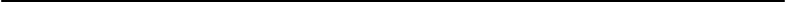                           (наименование должности лица, утверждающего смету;               наименование главного распорядителя (распорядителя) бюджетных средств; учреждения) 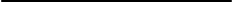 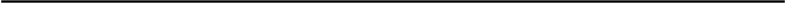 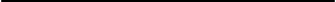 	            (подпись)	             (расшифровка подписи)"	"	20	г.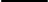 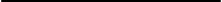 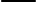 БЮДЖЕТНАЯ СМЕТАНА20___ФИНАНСОВЫЙГОД(НА20	ФИНАНСОВЫЙ ГОД И ПЛАНОВЫЙПЕРИОД20	и20	ГОДОВ*)Раздел 1. Итоговые показатели бюджетной сметы* В случае утверждения закона (решения) о бюджете на очередной финансовый год и плановый период.** Указывается дата подписания сметы, в случае утверждения сметы руководителем учреждения - дата утверждения сметы.Раздел 2. Лимиты бюджетных обязательств по расходам получателя бюджетных средств ***Раздел3.Лимитыбюджетныхобязательствпорасходамнапредоставлениебюджетныхинвестицийюридическимлицам, субсидийбюджетнымиавтономнымучреждениям, инымнекоммерческим организациям, межбюджетных трансфертов, субсидий юридическим лицам, индивидуальным предпринимателям, физическим лицам - производителям товаров, работ, услуг, субсидий государственным корпорациям, компаниям, публично-правовым компаниям; осуществление платежей, взносов, безвозмездных перечислений субъектам международного права; обслуживание государственногодолга, исполнениесудебныхактов, государственныхгарантийРоссийскойФедерации, атакжепорезервнымрасходам***Расходы, осуществляемыевцеляхобеспечениявыполненияфункцийучреждения, установленныестатьей70БюджетногокодексаРоссийскойФедерации (СобраниезаконодательстваРоссийскойФедерации,2007,№18, ст. 2117, 2010, № 19, ст. 2291; 2013, № 52, ст.6983).Раздел 4. Лимиты бюджетных обязательств по расходам на закупки товаров, работ, услуг, осуществляемые получателем бюджетных средств в пользу третьих лицРаздел 5. СПРАВОЧНО: Бюджетные ассигнования на исполнение публичных нормативных обязательствРаздел 6. СПРАВОЧНО: Курс иностранной валюты к рублю Российской Федерации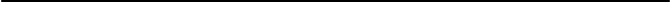 Руководитель учреждения(уполномоченное лицо)	____________________________	______________________	_________________________	(должность)	(подпись)	(фамилия, инициалы)Исполнитель	____________________________	______________________	_________________________	(должность)	(фамилия, инициалы)	(телефон)СОГЛАСОВАНО___________________________________________________________________________________(наименование должности лица распорядителя бюджетных средств, согласующего смету) (наименование распорядителя бюджетных средств, согласующего смету)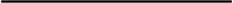 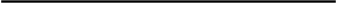 (подпись)                          (расшифровка подписи)"	"	20	г.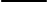 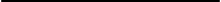 **** Указывается код классификации операций сектора государственного управления или код аналитического показателя в случае, если Порядком ведения сметы предусмотрена дополнительная детализация показателей сметы по кодам статей (подстатей) соответствующих групп (статей) классификации операций сектора государственного управления (кодам аналитических показателей).Приложение №2 к Порядку составления, утвержденияи ведения бюджетной сметыпо главному распорядителю бюджетных средствМуниципальный Совет муниципальногообразования Санкт-Петербургамуниципальный округ Морские ворота          УТВЕРЖДАЮ(наименование должности лица, утверждающего изменения показателей сметы; наименование главного распорядителя (распорядителя)бюджетных средств; учреждения)(подпись)                           (расшифровка подписи)"	"	20	г.ИЗМЕНЕНИЕПОКАЗАТЕЛЕЙЮДЖЕТНОЙСМЕТЫ НА20	ФИНАНСОВЫЙГОД(НА20		ФИНАНСОВЫЙ ГОД ИПЛАНОВЫЙПЕРИОД	и20	ГОДОВ)*	Форма по ОКУДот"	"20	г.**Дата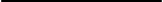 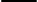 Получатель бюджетных средств	по Сводному реестру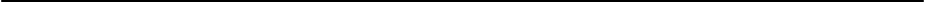 Распорядитель бюджетных средств	по Сводному рееструГлавный распорядитель бюджетных средств	Глава по БК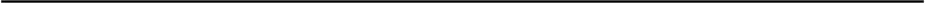 Наименование бюджета	по ОКТМОЕдиница измерения: руб.	по ОКЕИРаздел 1. Итоговые изменения показателей бюджетной сметы* В случае утверждения закона (решения) о бюджете на очередной финансовый год и плановый период.** Указывается дата подписания изменений показателей сметы, в случае утверждения изменений показателей сметы руководителем учреждения - дата утверждения изменений показателей сметы.Раздел 2. Лимиты бюджетных обязательств по расходам получателя бюджетных средствРаздел3.Лимитыбюджетныхобязательствпорасходамнапредоставлениебюджетныхинвестицийюридическимлицам, субсидийбюджетнымиавтономнымучреждениям, инымнекоммерческим организациям, межбюджетных трансфертов, субсидий юридическим лицам, индивидуальным предпринимателям, физическим лицам - производителям товаров, работ, услуг, субсидий государственным корпорациям, компаниям, публично-правовым компаниям; осуществление платежей, взносов, безвозмездных перечислений субъектам международного права; обслуживание государственногодолга, исполнениесудебныхактов, государственныхгарантийРоссийскойФедерации, атакжепорезервнымрасходамРаздел 4. Лимиты бюджетных обязательств по расходам на закупки товаров, работ, услуг, осуществляемые получателем бюджетных средств в пользу третьих лицРаздел 5. СПРАВОЧНО: Бюджетные ассигнования на исполнение публичных нормативных обязательствРаздел 6. СПРАВОЧНО: Курс иностранной валюты к рублю Российской ФедерацииРуководитель учреждения(уполномоченное лицо)	____________________________	______________________	_________________________	(должность)	(подпись)	(фамилия, инициалы)Исполнитель	____________________________	______________________	_________________________	(должность)	(фамилия, инициалы)	(телефон)СОГЛАСОВАНО___________________________________________________________________________________(наименование должности лица распорядителя бюджетных средств, согласующего смету) (наименование распорядителя бюджетных средств, согласующего смету)(подпись)                        (расшифровка подписи)"	"	20	г.**** Указывается код классификации операций сектора государственного управления или код аналитического показателя в случае, если Порядком ведения сметы предусмотрена дополнительная детализация показателей сметы по кодам статей (подстатей) соответствующих групп (статей) классификации операций сектора государственного управления (кодам аналитических показателей).от    ""	20г.**Форма по ОКУДДатаПолучатель бюджетных средствпо Сводному рееструРаспорядитель бюджетных средствпо Сводному рееструГлавный распорядитель бюджетных средствГлава по БКНаименование бюджетапо ОКТМОЕдиница измерения: руб.по ОКЕИКод по бюджетной классификации Российской ФедерацииКод по бюджетной классификации Российской ФедерацииКод по бюджетной классификации Российской ФедерацииКод по бюджетной классификации Российской ФедерацииКод аналитического показателя ****СуммаСуммаСуммаСуммаСуммаСуммаСуммаСуммаСуммаСуммаСуммаСуммаСуммаСуммаСуммаКод по бюджетной классификации Российской ФедерацииКод по бюджетной классификации Российской ФедерацииКод по бюджетной классификации Российской ФедерацииКод по бюджетной классификации Российской ФедерацииКод аналитического показателя ****на 20на 20годна 20на 20годна 20на 20годКод по бюджетной классификации Российской ФедерацииКод по бюджетной классификации Российской ФедерацииКод по бюджетной классификации Российской ФедерацииКод по бюджетной классификации Российской ФедерацииКод аналитического показателя ****(на текущий финансовый год)(на текущий финансовый год)(на текущий финансовый год)(на текущий финансовый год)(на текущий финансовый год)(на первый год планового периода)(на первый год планового периода)(на первый год планового периода)(на первый год планового периода)(на первый год планового периода)(на второй год планового периода)(на второй год планового периода)(на второй год планового периода)(на второй год планового периода)(на второй год планового периода)разделподразделцелевая статьявид расходовКод аналитического показателя ****в рублях (рублевом эквиваленте)в валютев валютев валютекод валюты по ОКВв рублях (рублевом эквиваленте)в валютев валютев валютекод валюты по ОКВв рублях (рублевом эквиваленте)в валютев валютев валютекод валюты по ОКВ12345677789101010111213131314Итого по коду БКИтого по коду БКИтого по коду БКИтого по коду БКххххххххххххВсегоВсегоВсегоВсегоВсегоххххххххххххНаименование показателяКод строкиКод по бюджетной классификации Российской ФедерацииКод по бюджетной классификации Российской ФедерацииКод по бюджетной классификации Российской ФедерацииКод по бюджетной классификации Российской ФедерацииКод аналитического показателя ****СуммаСуммаСуммаСуммаСуммаСуммаСуммаСуммаСуммаСуммаСуммаСуммаНаименование показателяКод строкиКод по бюджетной классификации Российской ФедерацииКод по бюджетной классификации Российской ФедерацииКод по бюджетной классификации Российской ФедерацииКод по бюджетной классификации Российской ФедерацииКод аналитического показателя ****на20	на20	годна20	на20	годна20	на20	годНаименование показателяКод строкиКод по бюджетной классификации Российской ФедерацииКод по бюджетной классификации Российской ФедерацииКод по бюджетной классификации Российской ФедерацииКод по бюджетной классификации Российской ФедерацииКод аналитического показателя ****(на текущий финансовый год)(на текущий финансовый год)(на текущий финансовый год)(на текущий финансовый год)(на первый год планового периода)(на первый год планового периода)(на первый год планового периода)(на первый год планового периода)(на второй год планового периода)(на второй год планового периода)(на второй год планового периода)(на второй год планового периода)Наименование показателяКод строкиразделподразделцелевая статьявид расходовКод аналитического показателя ****в рублях (рублевом эквиваленте)в валютев валютекод валюты по ОКВв рублях (рублевом эквиваленте)в валютев валютекод валютыпо ОКВв рублях (рублевом эквиваленте)в валютев валютекод валюты по ОКВ1234567899101112121314151516Итого по коду БКИтого по коду БКхххххххххВсегоВсегоВсегоВсегоВсегоВсегоВсегохххххххххНаименование показателяКод строкиКод по бюджетной классификации Российской ФедерацииКод по бюджетной классификации Российской ФедерацииКод по бюджетной классификации Российской ФедерацииКод по бюджетной классификации Российской ФедерацииКод аналитического показателя ****СуммаСуммаСуммаСуммаСуммаСуммаСуммаСуммаСуммаСуммаСуммаСуммаНаименование показателяКод строкиКод по бюджетной классификации Российской ФедерацииКод по бюджетной классификации Российской ФедерацииКод по бюджетной классификации Российской ФедерацииКод по бюджетной классификации Российской ФедерацииКод аналитического показателя ****на20	на20	годна20	на20	годна20	на20	годНаименование показателяКод строкиКод по бюджетной классификации Российской ФедерацииКод по бюджетной классификации Российской ФедерацииКод по бюджетной классификации Российской ФедерацииКод по бюджетной классификации Российской ФедерацииКод аналитического показателя ****(на текущий финансовый год)(на текущий финансовый год)(на текущий финансовый год)(на текущий финансовый год)(на первый год планового периода)(на первый год планового периода)(на первый год планового периода)(на первый год планового периода)(на второй год планового периода)(на второй год планового периода)(на второй год планового периода)(на второй год планового периода)Наименование показателяКод строкиразделподразделцелевая статьявид расходовКод аналитического показателя ****в рублях (рублевом эквиваленте)в валютев валютекод валюты по ОКВв рублях (рублевом эквиваленте)в валютев валютекод валюты по ОКВв рублях (рублевом эквиваленте)в валютев валютекод валюты по ОКВ1234567899101112121314151516Итого по коду БКИтого по коду БКхххххххххВсегоВсегоВсегоВсегоВсегоВсегоВсегохххххххххНаименование показателяКод строкиКод по бюджетной классификации Российской ФедерацииКод по бюджетной классификации Российской ФедерацииКод по бюджетной классификации Российской ФедерацииКод по бюджетной классификации Российской ФедерацииКод аналитического показателя ****СуммаСуммаСуммаСуммаСуммаСуммаСуммаСуммаСуммаСуммаСуммаСуммаНаименование показателяКод строкиКод по бюджетной классификации Российской ФедерацииКод по бюджетной классификации Российской ФедерацииКод по бюджетной классификации Российской ФедерацииКод по бюджетной классификации Российской ФедерацииКод аналитического показателя ****на20	на20	годна20	на20	годна20	на20	годНаименование показателяКод строкиКод по бюджетной классификации Российской ФедерацииКод по бюджетной классификации Российской ФедерацииКод по бюджетной классификации Российской ФедерацииКод по бюджетной классификации Российской ФедерацииКод аналитического показателя ****(на текущий финансовый год)(на текущий финансовый год)(на текущий финансовый год)(на текущий финансовый год)(на первый год планового периода)(на первый год планового периода)(на первый год планового периода)(на первый год планового периода)(на второй год планового периода)(на второй год планового периода)(на второй год планового периода)(на второй год планового периода)Наименование показателяКод строкиразделподразделцелевая статьявид расходовКод аналитического показателя ****в рублях (рублевомэквиваленте)в валютев валютекод валюты по ОКВв рублях (рублевом эквиваленте)в валютев валютекод валюты по ОКВв рублях (рублевом эквиваленте)в валютев валютекод валюты по ОКВ1234567899101112121314151516Итого по коду БКИтого по коду БКхххххххххВсегоВсегоВсегоВсегоВсегоВсегоВсегохххххххххНаименование показателяКод строкиКод по бюджетной классификации Российской ФедерацииКод по бюджетной классификации Российской ФедерацииКод по бюджетной классификации Российской ФедерацииКод по бюджетной классификации Российской ФедерацииКод аналитического показателя ****СуммаСуммаСуммаСуммаСуммаСуммаСуммаСуммаСуммаСуммаСуммаСуммаНаименование показателяКод строкиКод по бюджетной классификации Российской ФедерацииКод по бюджетной классификации Российской ФедерацииКод по бюджетной классификации Российской ФедерацииКод по бюджетной классификации Российской ФедерацииКод аналитического показателя ****на20	на20	годна20	на20	годна20	на20	годНаименование показателяКод строкиКод по бюджетной классификации Российской ФедерацииКод по бюджетной классификации Российской ФедерацииКод по бюджетной классификации Российской ФедерацииКод по бюджетной классификации Российской ФедерацииКод аналитического показателя ****(на текущий финансовый год)(на текущий финансовый год)(на текущий финансовый год)(на текущий финансовый год)(на первый год планового периода)(на первый год планового периода)(на первый год планового периода)(на первый год планового периода)(на второй год планового периода)(на второй год планового периода)(на второй год планового периода)(на второй год планового периода)Наименование показателяКод строкиразделподразделцелевая статьявид расходовКод аналитического показателя ****в рублях (рублевом эквиваленте)в валютев валютекод валюты по ОКВв рублях (рублевом эквиваленте)в валютев валютекод валюты по ОКВв рублях (рублевом эквиваленте)в валютев валютекод валюты по ОКВ1234567899101112121314151516Итого по коду БКИтого по коду БКхххххххххВсегоВсегоВсегоВсегоВсегоВсегоВсегохххххххххВалютана 20	годна 20	годна 20	годнаименованиеКод по ОКВ(на текущий финансовый год)(на первый год планового периода)(на второй год планового периода)12345Код по бюджетной классификации Российской ФедерацииКод по бюджетной классификации Российской ФедерацииКод по бюджетной классификации Российской ФедерацииКод по бюджетной классификации Российской ФедерацииКод аналитического показателя ****Сумма (+, -)Сумма (+, -)Сумма (+, -)Сумма (+, -)Сумма (+, -)Сумма (+, -)Сумма (+, -)Сумма (+, -)Сумма (+, -)Сумма (+, -)Сумма (+, -)Сумма (+, -)Сумма (+, -)Сумма (+, -)Сумма (+, -)Код по бюджетной классификации Российской ФедерацииКод по бюджетной классификации Российской ФедерацииКод по бюджетной классификации Российской ФедерацииКод по бюджетной классификации Российской ФедерацииКод аналитического показателя ****на 20на 20годна 20на 20годна 20на 20годКод по бюджетной классификации Российской ФедерацииКод по бюджетной классификации Российской ФедерацииКод по бюджетной классификации Российской ФедерацииКод по бюджетной классификации Российской ФедерацииКод аналитического показателя ****(на текущий финансовый год)(на текущий финансовый год)(на текущий финансовый год)(на текущий финансовый год)(на текущий финансовый год)(на первый год планового периода)(на первый год планового периода)(на первый год планового периода)(на первый год планового периода)(на первый год планового периода)(на второй год планового периода)(на второй год планового периода)(на второй год планового периода)(на второй год планового периода)(на второй год планового периода)разделподразделцелевая статьявид расходовКод аналитического показателя ****в рублях (рублевом эквиваленте)в валютев валютев валютекод валюты по ОКВв рублях (рублевом эквиваленте)в валютев валютев валютекод валюты по ОКВв рублях (рублевом эквиваленте)в валютев валютев валютекод валюты по ОКВ12345677789101010111213131314Итого по коду БКИтого по коду БКИтого по коду БКИтого по коду БКххххххххххххВсегоВсегоВсегоВсегоВсегоххххххххххххНаименование показателяКод строкиКод по бюджетной классификации Российской ФедерацииКод по бюджетной классификации Российской ФедерацииКод по бюджетной классификации Российской ФедерацииКод по бюджетной классификации Российской ФедерацииКод аналитического показателя ****Сумма (+, -)Сумма (+, -)Сумма (+, -)Сумма (+, -)Сумма (+, -)Сумма (+, -)Сумма (+, -)Сумма (+, -)Сумма (+, -)Сумма (+, -)Сумма (+, -)Сумма (+, -)Наименование показателяКод строкиКод по бюджетной классификации Российской ФедерацииКод по бюджетной классификации Российской ФедерацииКод по бюджетной классификации Российской ФедерацииКод по бюджетной классификации Российской ФедерацииКод аналитического показателя ****на20	на20	годна20	на20	годна20	на20	годНаименование показателяКод строкиКод по бюджетной классификации Российской ФедерацииКод по бюджетной классификации Российской ФедерацииКод по бюджетной классификации Российской ФедерацииКод по бюджетной классификации Российской ФедерацииКод аналитического показателя ****(на текущий финансовый год)(на текущий финансовый год)(на текущий финансовый год)(на текущий финансовый год)(на первый год планового периода)(на первый год планового периода)(на первый год планового периода)(на первый год планового периода)(на второй год планового периода)(на второй год планового периода)(на второй год планового периода)(на второй год планового периода)Наименование показателяКод строкиразделподразделцелевая статьявид расходовКод аналитического показателя ****в рублях (рублевом эквиваленте)в валютев валютекод валюты по ОКВв рублях (рублевом эквиваленте)в валютев валютекодвалютыпо ОКВв рублях (рублевом эквиваленте)в валютев валютекод валюты по ОКВ1234567899101112121314151516Итого по коду БКИтого по коду БКхххххххххВсегоВсегоВсегоВсегоВсегоВсегоВсегохххххххххНаименование показателяКод строкиКод по бюджетной классификации Российской ФедерацииКод по бюджетной классификации Российской ФедерацииКод по бюджетной классификации Российской ФедерацииКод по бюджетной классификации Российской ФедерацииКод аналитического показателя ****Сумма (+, -)Сумма (+, -)Сумма (+, -)Сумма (+, -)Сумма (+, -)Сумма (+, -)Сумма (+, -)Сумма (+, -)Сумма (+, -)Сумма (+, -)Сумма (+, -)Сумма (+, -)Наименование показателяКод строкиКод по бюджетной классификации Российской ФедерацииКод по бюджетной классификации Российской ФедерацииКод по бюджетной классификации Российской ФедерацииКод по бюджетной классификации Российской ФедерацииКод аналитического показателя ****на20	на20	годна20	на20	годна20	на20	годНаименование показателяКод строкиКод по бюджетной классификации Российской ФедерацииКод по бюджетной классификации Российской ФедерацииКод по бюджетной классификации Российской ФедерацииКод по бюджетной классификации Российской ФедерацииКод аналитического показателя ****(на текущий финансовый год)(на текущий финансовый год)(на текущий финансовый год)(на текущий финансовый год)(на первый год планового периода)(на первый год планового периода)(на первый год планового периода)(на первый год планового периода)(на второй год планового периода)(на второй год планового периода)(на второй год планового периода)(на второй год планового периода)Наименование показателяКод строкиразделподразделцелевая статьявид расходовКод аналитического показателя ****в рублях (рублевом эквиваленте)в валютев валютеКод валюты по ОКВв рублях (рублевом эквиваленте)в валютев валютеКод валюты по ОКВв рублях (рублевом эквиваленте)в валютев валютеКод валюты по ОКВ1234567899101112121314151516Итого по коду БКИтого по коду БКхххххххххВсегоВсегоВсегоВсегоВсегоВсегоВсегохххххххххНаименование показателяКод строкиКод по бюджетной классификации Российской ФедерацииКод по бюджетной классификации Российской ФедерацииКод по бюджетной классификации Российской ФедерацииКод по бюджетной классификации Российской ФедерацииКод аналитического показателя ****Сумма (+, -)Сумма (+, -)Сумма (+, -)Сумма (+, -)Сумма (+, -)Сумма (+, -)Сумма (+, -)Сумма (+, -)Сумма (+, -)Сумма (+, -)Сумма (+, -)Сумма (+, -)Наименование показателяКод строкиКод по бюджетной классификации Российской ФедерацииКод по бюджетной классификации Российской ФедерацииКод по бюджетной классификации Российской ФедерацииКод по бюджетной классификации Российской ФедерацииКод аналитического показателя ****на20	на20	годна20	на20	годна20	на20	годНаименование показателяКод строкиКод по бюджетной классификации Российской ФедерацииКод по бюджетной классификации Российской ФедерацииКод по бюджетной классификации Российской ФедерацииКод по бюджетной классификации Российской ФедерацииКод аналитического показателя ****(на текущий финансовый год)(на текущий финансовый год)(на текущий финансовый год)(на текущий финансовый год)(на первый год планового периода)(на первый год планового периода)(на первый год планового периода)(на первый год планового периода)(на второй год планового периода)(на второй год планового периода)(на второй год планового периода)(на второй год планового периода)Наименование показателяКод строкиразделподразделЦелевая статьяВид расходовКод аналитического показателя ****в рублях (рублевом эквиваленте)в валютев валютекод валюты по ОКВв рублях (рублевом эквиваленте)в валютев валютеКод валюты по ОКВв рублях (рублевом эквиваленте)в валютев валютеКод валюты по ОКВ1234567899101112121314151516Итого по коду БКИтого по коду БКхххххххххВсегоВсегоВсегоВсегоВсегоВсегоВсегохххххххххНаименование показателяКод строкиКод по бюджетной классификации Российской ФедерацииКод по бюджетной классификации Российской ФедерацииКод по бюджетной классификации Российской ФедерацииКод по бюджетной классификации Российской ФедерацииКод аналитического показателя ****Сумма (+, -)Сумма (+, -)Сумма (+, -)Сумма (+, -)Сумма (+, -)Сумма (+, -)Сумма (+, -)Сумма (+, -)Сумма (+, -)Сумма (+, -)Сумма (+, -)Сумма (+, -)Наименование показателяКод строкиКод по бюджетной классификации Российской ФедерацииКод по бюджетной классификации Российской ФедерацииКод по бюджетной классификации Российской ФедерацииКод по бюджетной классификации Российской ФедерацииКод аналитического показателя ****на20	на20	годна20	на20	годна20	на20	годНаименование показателяКод строкиКод по бюджетной классификации Российской ФедерацииКод по бюджетной классификации Российской ФедерацииКод по бюджетной классификации Российской ФедерацииКод по бюджетной классификации Российской ФедерацииКод аналитического показателя ****(на текущий финансовый год)(на текущий финансовый год)(на текущий финансовый год)(на текущий финансовый год)(на первый год планового периода)(на первый год планового периода)(на первый год планового периода)(на первый год планового периода)(на второй год планового периода)(на второй год планового периода)(на второй год планового периода)(на второй год планового периода)Наименование показателяКод строкиразделподразделЦелевая статьяВид расходовКод аналитического показателя ****в рублях (рублевом эквиваленте)в валютев валютекод валюты по ОКВв рублях (рублевом эквиваленте)в валютев валютекод валюты по ОКВв рублях (рублевом эквиваленте)в валютев валютекод валюты по ОКВ1234567899101112121314151516Итого по коду БКИтого по коду БКхххххххххВсегоВсегоВсегоВсегоВсегоВсегоВсегохххххххххВалютана 20	годна 20	годна 20	годнаименованиеКод по ОКВ(на текущий финансовый год)(на первый год планового периода)(на второй год планового периода)12345